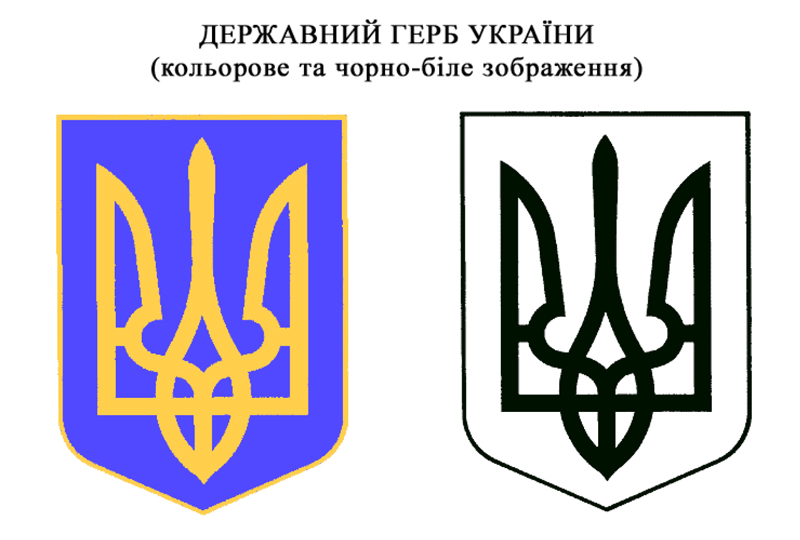 УкраїнаПрилуцька міська рада Чернігівської областіУправління освітиН  А  К  А  ЗВід 14 червня  2019 року                                                                                    № __206____Про затвердження паспортівбюджетної програми  міського бюджету по головному розпоряднику Управлінняосвіти Прилуцької міської ради на 2019  рікВідповідно до  пункту 8 статті 20 Бюджетного кодексу України, Наказу Міністерства фінансів України від 26.08.2014 року № 836 «Правила складання паспортів бюджетних програм місцевих бюджетів та звітів про їх виконання», розпорядження міського голови  від 13.06. 2019 року    № 185 р “ Про зміни бюджетних призначень міського бюджету ” .Н А К А З У Є М ОЗатвердити в новій редакції паспорти бюджетних програм на 2019 рік  по головному розпоряднику Управління освіти Прилуцької міської ради. КВК  06 «Орган з питань освіти і науки» (додається)Додаток: на ___арк. у 1 прим.ТПКВКМБ0611020Надання загальної   середньої освіти загальноосвітніми навчальними закладами, спеціалізованими школами, ліцеями, гімназіями, колегіумами.   КФК  0921Начальник управління освітиПрилуцької міської ради______________ ______С. М. ВОВК            М.П.